Discovering Medicine:A Journey into the World of Healing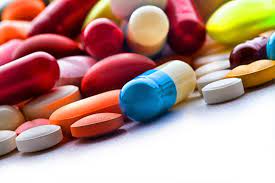 AUTHOR NAME- BUSHRA HUSAINDEPARTMENT OF PHARMACYRUDRA COLLEGE OF PHARMACY, MAWANA UP,Bushrahusain8410@gmail.comThe Evolution of MedicineIn this chapter, we will embark on a journey through time, tracing the origins of medicine from prehistoric times to ancient civilizations like Egypt, Mesopotamia, Greece, and China. We will explore how these early healers laid the groundwork for the medical practices we know today and the significant contributions of figures like Hippocrates, the father of Western medicine. 1: Ancient Healing PracticesThe origins of medicine can be traced back to the earliest civilizations, where healers relied on a blend of empirical observations and spiritual beliefs to treat illnesses. In ancient Egypt, medicine was closely tied to religion, and priests played a significant role in healing rituals. The Ebers Papyrus, dating back to around 1550 BCE, contains descriptions of various medical treatments and remedies.Similarly, ancient Chinese medicine, dating back more than 2,000 years, focused on the concept of balancing vital energy or "Qi" within the body. Acupuncture, herbal medicine, and other traditional Chinese medical practices were developed during this time.Ancient Greek medicine was heavily influenced by the teachings of Hippocrates, often referred to as the "Father of Medicine." Hippocrates advocated for a more rational and scientific approach to healing, emphasizing observation and documentation. His ideas laid the foundation for the practice of medicine in ancient Greece and beyond.2: The Rise of Medical Knowledge in the Middle AgesDuring the Middle Ages, medical knowledge in Europe was largely preserved and expanded upon by Islamic scholars. Avicenna, also known as Ibn Sina, was a renowned Persian polymath who made significant contributions to medicine through his work "The Canon of Medicine." This influential medical encyclopedia compiled the medical knowledge of the time and became a standard medical textbook in Europe for centuries.Despite progress, medical practices during the Middle Ages were often intertwined with superstition and religious beliefs. The emergence of the bubonic plague, or Black Death, in the 14th century further highlighted the limitations of medical understanding at that time.3: Renaissance and the Age of EnlightenmentThe Renaissance brought a resurgence of interest in scientific inquiry and a renewed focus on the human body. Andreas Vesalius, a Flemish anatomist, revolutionized the study of anatomy with his groundbreaking work, "De Humani Corporis Fabrica," published in 1543. This anatomical atlas provided detailed illustrations of the human body and laid the groundwork for modern anatomy.The Age of Enlightenment in the 17th and 18th centuries saw a shift towards empirical observation and evidence-based medicine. Figures like William Harvey, who discovered the circulation of blood, and Edward Jenner, who developed the smallpox vaccine, made significant advancements in medical knowledge and practice.4: The Birth of Modern MedicineThe 19th century marked the birth of modern medicine, characterized by rapid advancements in medical science and technology. Louis Pasteur's germ theory of disease revolutionized the understanding of infectious diseases, leading to improved sanitation and public health measures.In parallel, the field of surgery saw significant progress, with the development of anesthesia and antiseptic techniques by figures like Joseph Lister. These innovations made surgeries safer and more effective, saving countless lives.5: The Era of Medical SpecializationThe 20th century witnessed a remarkable expansion of medical knowledge and the emergence of specialized medical disciplines. The discovery of antibiotics, such as penicillin by Alexander Fleming, revolutionized the treatment of bacterial infections and drastically reduced mortality rates.Medical specialization allowed physicians to focus on specific areas of expertise, leading to breakthroughs in fields like cardiology, neurology, oncology, and many others. The advent of medical imaging technologies, such as X-rays, CT scans, and MRI, further enhanced diagnostic capabilities.6: Integrative Medicine and Holistic ApproachesIn recent decades, there has been a growing recognition of the importance of holistic approaches to medicine. Integrative medicine combines conventional medical practices with complementary and alternative therapies, aiming to address the physical, emotional, and spiritual aspects of health.Mind-body practices like yoga and meditation, as well as herbal medicine and acupuncture, have gained popularity as viable adjuncts to traditional medical treatments. This chapter explores the integration of these practices into mainstream medicine and the scientific evidence supporting their efficacy.7: Medicine in the Digital AgeThe 21st century has witnessed an explosion of digital technologies in medicine. Electronic health records (EHRs) have streamlined patient care, while telemedicine and remote monitoring have improved access to medical services, especially in rural and underserved areas.Advancements in genetics and genomics have opened new possibilities for personalized medicine and targeted therapies. CRISPR gene editing technology has the potential to cure genetic disorders and revolutionize the treatment of many diseases.8: Global Health Challenges and Future ProspectsAs medicine continues to evolve, new challenges arise. This chapter examines global health issues, including infectious disease outbreaks, antimicrobial resistance, and the impact of environmental factors on health. It also explores ongoing efforts to achieve universal healthcare and the role of medical research in addressing these challenges.The Pillars of Modern MedicineIn this chapter, we will examine the key pillars of modern medicine, including anatomy, physiology, pharmacology, and pathology. We will discuss how advancements in these areas have revolutionized medical diagnosis, treatment, and patient care. Furthermore, we will explore the rise of evidence-based medicine and its critical role in shaping medical practice.1: Anatomy - Unveiling the Body's StructureAnatomy forms the foundation of modern medicine. This chapter delves into the study of the human body's structure, organs, and tissues. Readers will explore the historical journey of anatomical knowledge, from early dissections by pioneers like Andreas Vesalius to the development of modern imaging techniques such as MRI and CT scans. Understanding anatomy is crucial for diagnosing diseases, performing surgeries, and comprehending the intricate workings of the human body.2: Physiology - Decoding Body FunctionsPhysiology focuses on understanding the mechanisms and functions that keep the body alive and functioning optimally. In this chapter, we explore the complexities of physiological processes, including cellular respiration, circulation, and nervous system functioning. Readers will gain insight into the body's homeostatic mechanisms and how they maintain internal balance, ensuring health and survival.3: Pharmacology - The Science of MedicationsPharmacology is the study of drugs and their interactions with the human body. This chapter delves into the history of drug discovery, from ancient herbal remedies to the synthesis of modern pharmaceuticals. Readers will learn about drug classifications, mechanisms of action, and the role of pharmacodynamics and pharmacokinetics in determining a drug's effects on the body. The chapter also touches on the importance of drug safety and the significance of evidence-based prescribing.4: Pathology - Understanding Disease ProcessesPathology is the study of diseases and the changes they cause in bodily tissues and organs. This chapter explores the various pathological processes, including inflammation, infection, and malignancy. Readers will gain insights into the different diagnostic techniques used by pathologists, such as biopsies and cytology, to identify and classify diseases accurately. Additionally, the chapter examines the role of pathology in understanding disease progression and guiding treatment decisions.5: Immunology - Unraveling the Body's Defense SystemImmunology investigates the body's immune system and its response to infections and other foreign invaders. In this chapter, readers will learn about the complexities of the immune system, including its cells, antibodies, and cytokines. The chapter explores how vaccinations work, the concept of herd immunity, and the role of immunotherapy in cancer treatment. Understanding immunology is essential for combating infectious diseases and developing targeted therapies.6: Genetics - Deciphering the Blueprint of LifeGenetics has revolutionized medicine by unlocking the secrets of our DNA. This chapter explores the history of genetics, from Mendelian inheritance to the Human Genome Project. Readers will discover how genetic mutations can lead to inherited diseases and how advancements in gene editing technologies offer the potential for targeted therapies and cures. Additionally, the chapter touches on the ethical considerations surrounding genetic testing and interventions.7: Medical Imaging - Visualizing the InvisibleMedical imaging plays a critical role in modern medicine, allowing physicians to visualize internal structures without invasive procedures. This chapter delves into the various imaging modalities, such as X-rays, ultrasound, MRI, and PET scans, and their applications in diagnosing diseases and guiding treatments. The chapter also explores the challenges and benefits of radiation exposure in medical imaging.8: Evidence-Based Medicine - Merging Science and PracticeEvidence-based medicine (EBM) is the integration of clinical expertise, patient values, and the best available scientific evidence in medical decision-making. In this chapter, readers will learn about the principles of EBM and its role in shaping medical practice. The chapter explores clinical trials, systematic reviews, and meta-analyses as essential tools for evaluating the effectiveness of treatments and interventions.Diseases and DisordersIn this chapter, we will delve into the vast array of diseases and disorders that afflict humankind. From infectious diseases like malaria and influenza to chronic conditions such as diabetes and cancer, we will explore their causes, symptoms, treatments, and preventive measures. This chapter will highlight the importance of medical research and public health initiatives in combating these ailments. Infectious Diseases - The Microbial MenaceThis chapter explores the world of infectious diseases, caused by microorganisms such as bacteria, viruses, fungi, and parasites. Readers will learn about historical outbreaks that shaped human history, such as the Black Death and the Spanish flu. The chapter discusses the principles of epidemiology and the importance of vaccinations, antibiotics, and public health measures in controlling infectious diseases. Chronic Diseases - Silent EpidemicsChronic diseases, also known as non-communicable diseases (NCDs), are a growing global health concern. This chapter delves into diseases such as cardiovascular disease, diabetes, cancer, and respiratory conditions. Readers will understand the risk factors associated with chronic diseases, including lifestyle choices, genetics, and environmental factors. The chapter emphasizes the significance of prevention and early detection in managing chronic diseases and improving quality of life. Autoimmune Disorders - When the Body Attacks ItselfAutoimmune disorders occur when the body's immune system mistakenly attacks its tissues. This chapter explores diseases like rheumatoid arthritis, multiple sclerosis, and lupus. Readers will gain insight into the complexities of autoimmune mechanisms and the challenges in diagnosing and treating these conditions. The chapter also examines current research on immunomodulatory therapies and their potential impact on autoimmune diseases. Genetic Disorders - Unraveling the CodeGenetic disorders result from mutations in specific genes or chromosomal abnormalities. This chapter covers inherited conditions such as cystic fibrosis, sickle cell anemia, and Down syndrome. Readers will learn about genetic counseling, prenatal testing, and advancements in gene therapy that hold promise for treating genetic disorders. Ethical considerations surrounding genetic interventions will also be discussed.Mental Health Disorders - The Mind's StrugglesMental health disorders affect millions worldwide, impacting emotions, thoughts, and behavior. This chapter explores conditions like depression, anxiety, schizophrenia, and bipolar disorder. Readers will understand the biological and environmental factors that contribute to mental health disorders and the importance of destigmatizing mental illness. The chapter also addresses the challenges in accessing mental health services and the need for comprehensive mental health support. Cancer - Battling the Uncontrolled GrowthCancer is a diverse group of diseases characterized by uncontrolled cell growth. This chapter delves into various types of cancer, their risk factors, and screening methods for early detection. Readers will learn about the principles of oncology, including surgery, chemotherapy, radiation therapy, and targeted therapies. The chapter also examines the latest advancements in immunotherapy and precision medicine, offering hope in the fight against cancer. Neurological Disorders - The Complexity of the BrainNeurological disorders affect the brain and nervous system, leading to a wide range of conditions, from Alzheimer's and Parkinson's diseases to epilepsy and multiple sclerosis. This chapter explores the intricate workings of the brain and the challenges in diagnosing and treating neurological disorders. Readers will learn about neurorehabilitation and ongoing research to unravel the mysteries of the brain. Rare Diseases - The Orphaned AfflictionsRare diseases, also known as orphan diseases, affect a small percentage of the population but present unique challenges for patients and healthcare providers. This chapter sheds light on rare diseases such as Duchenne muscular dystrophy, Huntington's disease, and rare genetic syndromes. Readers will understand the importance of orphan drug development, patient advocacy, and collaborative efforts to support individuals with rare diseases. The Future of MedicineAs medical technology continues to advance rapidly, this chapter will take a glimpse into the future of medicine. From artificial intelligence in diagnostics to regenerative medicine and nanotechnology, we will explore the potential of these groundbreaking innovations to transform healthcare as we know it.Precision Medicine - Tailoring Treatment to IndividualsPrecision medicine is a revolutionary approach that aims to customize medical treatment based on an individual's unique genetic makeup, lifestyle, and environment. In this chapter, readers will explore the potential of genomic sequencing and biomarker analysis in predicting disease risk and response to specific therapies. The chapter also discusses the challenges of implementing precision medicine on a global scale and the ethical considerations surrounding genetic privacy and data sharing.Artificial Intelligence and Machine Learning - Transforming Healthcare DeliveryArtificial intelligence (AI) and machine learning are poised to revolutionize various aspects of medicine, from medical imaging interpretation to drug discovery. This chapter delves into AI applications in diagnosing diseases, predicting treatment outcomes, and optimizing patient care. Readers will learn about the benefits and limitations of AI and the importance of maintaining human oversight and empathy in medical decision-making.Telemedicine and Remote Healthcare - Expanding Access to CareTelemedicine has gained prominence in recent years, allowing patients to access medical services remotely through video consultations and virtual care platforms. This chapter explores the potential of telemedicine in bridging healthcare gaps, improving rural healthcare, and enhancing patient convenience. The chapter also addresses regulatory challenges, privacy concerns, and the need for digital literacy to maximize the benefits of remote healthcare. Nanomedicine - Treating Diseases at the NanoscaleNanomedicine harnesses nanotechnology to deliver therapeutic agents at the cellular or molecular level. In this chapter, readers will learn about nanoscale drug delivery systems, nano-diagnostic tools, and nanoparticle-based therapies. The chapter explores the potential of nanomedicine in treating cancer, neurological disorders, and infectious diseases, as well as the safety considerations and regulatory hurdles in this emerging field. Regenerative Medicine - Growing Organs and TissuesRegenerative medicine holds promise in repairing and regenerating damaged tissues and organs. This chapter delves into tissue engineering, stem cell therapies, and 3D bioprinting, exploring their potential to revolutionize transplantation and wound healing. Readers will learn about the ongoing research and clinical trials in regenerative medicine and the ethical implications surrounding the use of stem cells and tissue engineering.Virtual Reality and Augmented Reality - Enhancing Medical Training and TreatmentVirtual reality (VR) and augmented reality (AR) technologies are finding applications in medical training, patient education, and surgical planning. This chapter explores the role of VR and AR in simulating medical procedures, enhancing patient understanding of their conditions, and facilitating surgical precision. The chapter also discusses the challenges in integrating these technologies into mainstream medical practice.Global Health and Pandemic Preparedness - Building Resilience for the FutureThe COVID-19 pandemic has highlighted the importance of global health collaboration and preparedness. This chapter examines the lessons learned from the pandemic and the efforts to strengthen healthcare systems and public health infrastructure worldwide. Readers will gain insights into strategies for pandemic prevention, early detection, and rapid response, as well as the role of international partnerships in managing future health crises.Ethical Considerations in Medical Advancements - Balancing Innovation and ResponsibilityAs medicine continues to advance rapidly, ethical considerations become paramount. This chapter explores the ethical dilemmas surrounding genetic editing, AI-powered decision-making, and data privacy. Readers will contemplate the responsibilities of healthcare professionals, researchers, and policymakers in ensuring that medical advancements are deployed ethically and equitably.Ethical and Social ConsiderationsIn this chapter, we will discuss the ethical dilemmas and social implications associated with medicine. Topics like medical ethics, patient rights, healthcare disparities, and the doctor-patient relationship will be explored, encouraging readers to contemplate the broader impact of medicine on society.Ethical and social considerations play a crucial role in the practice of medicine and the development of healthcare policies. These considerations encompass a wide range of issues that impact patients, healthcare providers, researchers, and society as a whole. Here are some key ethical and social considerations in medicine:Patient Autonomy: Respecting a patient's right to make informed decisions about their own healthcare is essential. Healthcare providers must uphold patient autonomy by providing clear information, ensuring informed consent, and involving patients in treatment decisions.Beneficence and Non-Maleficence: The principle of beneficence requires healthcare providers to act in the best interest of the patient and promote their well-being. Non-maleficence emphasizes the duty to do no harm. Balancing these principles can be challenging when making complex medical decisions.Justice and Fairness: Ensuring equitable access to healthcare resources and treatments is vital. Addressing healthcare disparities and advocating for social justice in healthcare can help reduce inequalities in health outcomes.Confidentiality and Privacy: Safeguarding patient information and maintaining confidentiality is essential for building trust between patients and healthcare providers. Proper data protection measures are crucial in the age of electronic health records and digital health technologies.Resource Allocation: The allocation of limited healthcare resources, such as organ transplants or critical care during a pandemic, raises ethical dilemmas. Fair and transparent allocation criteria are essential to ensure that resources are distributed justly.End-of-Life Care: Decision-making about end-of-life care can be emotionally challenging for patients, families, and healthcare providers. Discussions about advance directives, palliative care, and medical futility require sensitivity and compassion.Research Ethics: Conducting ethical research is essential to advancing medical knowledge. Research involving human subjects must adhere to rigorous ethical guidelines, including informed consent and protection of participants' rights.Emerging Technologies: As new medical technologies and interventions emerge, careful evaluation of their safety, efficacy, and ethical implications is necessary. Technologies like gene editing and artificial intelligence require thoughtful consideration of potential risks and benefits.Healthcare Cost and Affordability: Balancing the costs of healthcare with the need for accessible and affordable treatments is a significant social consideration. Advocating for policies that promote affordable healthcare and reduce financial burdens on patients is essential.Cultural Competence: Understanding and respecting diverse cultural beliefs and practices is crucial in providing patient-centered care. Healthcare providers should be culturally competent to address the unique needs of patients from various backgrounds.Global Health and Access to Medications: Addressing global health disparities and ensuring access to essential medications and treatments for all populations, particularly in low-income countries, is a pressing ethical and social consideration.Environmental Impact: Healthcare practices, such as waste generation and energy consumption, have environmental implications. Adopting sustainable practices in healthcare can contribute to broader efforts to protect the environment.